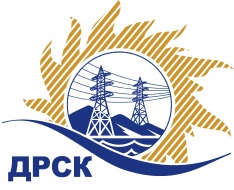 Акционерное Общество«Дальневосточная распределительная сетевая  компания»   (АО «ДРСК»)Протокол № 427/МТПиР -ВПЗакупочной комиссии по итогам открытого электронного запроса предложений на право заключения договора «Автогидроподъёмник» (закупка № 1071)ЕИС №   31705009833СПОСОБ И ПРЕДМЕТ ЗАКУПКИ: Открытый запрос предложений: «ПИР Строительство электрических сетей для разгрузки центров питания СП ВЭС, филиал АЭС» (закупка № 1092)Планируемая стоимость закупки в соответствии с ГКПЗ: 3 878 600.00  руб. без НДС.ПРИСУТСТВОВАЛИ: «____» члена (ов) постоянно действующей Закупочной комиссии АО «ДРСК» 2 уровняВОПРОСЫ, ВЫНОСИМЫЕ НА РАССМОТРЕНИЕ ЗАКУПОЧНОЙ КОМИССИИ: Об утверждении результатов процедуры переторжкиОб итоговой ранжировке заявокО выборе победителя запроса предложенийРЕШИЛИ:Признать процедуру переторжки не состоявшейся.Утвердить окончательные цены заявки участниковПО ВОПРОСУ № 2Утвердить итоговую ранжировку заявокПО ВОПРОСУ № 3Признать победителем запроса предложений поставку на выполнение работ: «Автогидроподъёмник» (закупка № 1071) участника, занявшего первое место в итоговой ранжировке по степени предпочтительности для заказчика: Общество с ограниченной ответственностью «Мега Драйв» (140180, Российская Федерация, Московская, обл, Жуковский, Праволинейная ул, д.33 офис (квартира) 314) (субъект МСП) на условиях: стоимость заявки 3 621 186,44 руб. (4 273 000,00 руб. с НДС). Срок поставки: до 30.10.2017 с возможностью досрочной поставки. Условия оплаты: 30 % от суммы договора в течение 30 календарных дней с момента заключения договора, окончательный расчет в размере 70% от суммы поставленного Товара, производится в течение 60 календарных дней с даты подписания акта сдачи-приемки товара и товарной накладной (ТОРГ-12). Гарантийный срок: 12 месяцев со дня подписания акта-приема передачи техники. Срок действия оферты: до 31.07.2017 г.Игнатова Т.А.(416-2) 397-307ignatova-ta@drsk.ru г. Благовещенск«_22_» __ 05__  2017№Наименование участника и его адресОбщая цена заявки после переторжки, руб. 1Общество с ограниченной ответственностью 'ЧАЙКА-НН' (603074, Российская Федерация, Нижегородская область, Нижний Новгород, Маршала Воронова ул, 11)3 623 728.812Общество с ограниченной ответственностью «Мега Драйв» (140180, Российская Федерация, Московская, обл, Жуковский, Праволинейная ул, д.33 офис (квартира) 314)3 621 186,44Место в итоговой ранжировкеНаименование и адрес участникаОкончательная цена заявки после переторжки, руб.Страна происхожденияИтоговая оценка предпочтительности заявки после переторжки1 местоОбщество с ограниченной ответственностью «Мега Драйв» (140180, Российская Федерация, Московская, обл, Жуковский, Праволинейная ул, д.33 офис (квартира) 314)3 621 186,44РФ0,6992 местоОбщество с ограниченной ответственностью 'ЧАЙКА-НН' (603074, Российская Федерация, Нижегородская область, Нижний Новгород, Маршала Воронова ул, 11)3 623 728.81РФ0,296Ответственный секретарь Закупочной комиссии:Елисеева М.Г.  _____________________________